Career Coach GuideThis document meant to help you with your completion of the tasks listed below on www.highline.edu/careercoachClick  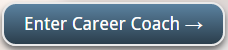 How to Research a Specific Career or JobThis yields information about what a person in the job or career do such as daily tasks, education required for the job or career, salary, growth, and employers that people in this field.Click on the Careers tabType in the job or career that you would like to learn more about in the Search barClick  button or hit Enter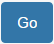 Choose the result that best matches what you are looking for*You are able to localize your job or career information to a specific area or region. Please refer to “Changing the Region”Research Jobs Based on a Specific DegreeThis yields results of jobs people with this degree haveClick on the Degrees tabType in the degree you wish to find jobs for in the Search bar*You are able to localize your job or career information to a specific area or region. Please refer to “Changing the Region”To Find Careers the fit you the BestThe Career Assessment is for people who have no idea what career field they would like to work in. The assessment helps students to explore some jobs that matches with the personality the career assessment determined you match best. The personality types you are assessed for are Realistic, Investigative, Artistic, Social, Enterprising, and Conventional.Click on the Career Assessment tabYou can either take the short or longer assessment.Click Get Started to take the short assessment OR Take a longer assessment for the long assessmentOnce you’ve completed it and your results appear, scroll down to the bottom and click View Results to see the jobs and careers that match your personality the best.Changing the RegionPicking your region allows you to customize the career data displayed on this site (employment, wage, etc.) meaning all the career data is from the geographical area you specified, plus surrounding areas within the distance you specify. The following actions are to take place once you are viewing a specific job and will require you to login.Click on  to the right side of the job information section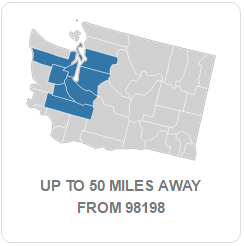 Login if you haven’t alreadyChange the Radius by clicking on the drop down menu.Click Update.